توجه: 1-اين فرم با مساعدت و هدايت استادان راهنما/مشاور تکميل شود.        2-دانشجویان در زمان تصویب پیشنهاده (پروپوزال) باید به نکات مهم در صفحه آخر، بدقت توجه نمایند. بسمه تعالیفرم طرح پژوهشدرخواست تصویب پیش‌نهاده‌ی (Proposal)پایان نامه کارشناسی ارشد/رساله دکتری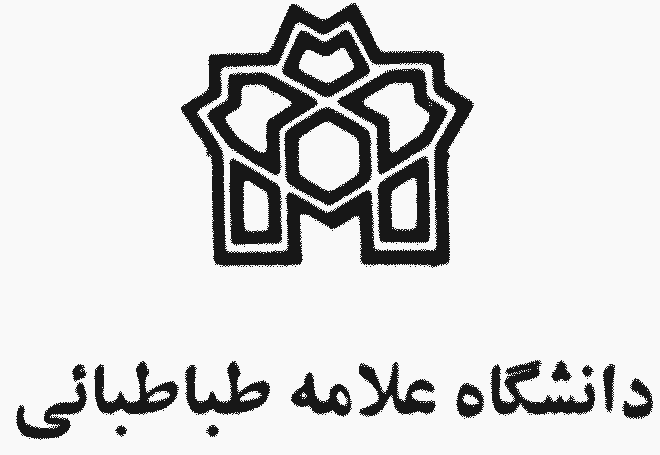 دانشگاه علامه طباطباييدانشكده آمار، رياضي  و  رايانهعنوان پژوهشعنوان پژوهشعنوان پژوهشعنوان پژوهشعنوان پژوهشالف) فارسیالف) فارسیالف) فارسیالف) فارسیالف) فارسیب) انگلیسیب) انگلیسیب) انگلیسیب) انگلیسیب) انگلیسیرشته: رشته: مقطع:تعداد واحد:تعداد واحد:مشخصات دانشجومشخصات دانشجومشخصات دانشجومشخصات دانشجومشخصات دانشجوشماره دانشجو:  شماره دانشجو:  نام ونام‌خانوادگی دانشجو:نام ونام‌خانوادگی دانشجو:نام ونام‌خانوادگی دانشجو:سال ورود       :سال ورود       :شماره تلفن:شماره تلفن:شماره تلفن:تاریخ درخواست:  تاریخ درخواست:  امضای دانشجو:امضای دانشجو:امضای دانشجو:مشخصات استادان راهنما و مشاور (استادان راهنما و مشاور 2 برای دانشجویان دکتری است):مشخصات استادان راهنما و مشاور (استادان راهنما و مشاور 2 برای دانشجویان دکتری است):مشخصات استادان راهنما و مشاور (استادان راهنما و مشاور 2 برای دانشجویان دکتری است):مشخصات استادان راهنما و مشاور (استادان راهنما و مشاور 2 برای دانشجویان دکتری است):مشخصات استادان راهنما و مشاور (استادان راهنما و مشاور 2 برای دانشجویان دکتری است):مشخصات (نام و نام خانوادگی، مرتبه، دانشگاه) داور/نماینده تحصیلات تکمیلیمشخصات (نام و نام خانوادگی، مرتبه، دانشگاه) داور/نماینده تحصیلات تکمیلیمشخصات (نام و نام خانوادگی، مرتبه، دانشگاه) داور/نماینده تحصیلات تکمیلیمشخصات (نام و نام خانوادگی، مرتبه، دانشگاه) داور/نماینده تحصیلات تکمیلیمشخصات (نام و نام خانوادگی، مرتبه، دانشگاه) داور/نماینده تحصیلات تکمیلیتاریخ تصویب در شورای گروه:تاریخ تصویب در شورای گروه:نام و امضای مدیر گروه:نام و امضای مدیر گروه:نام و امضای مدیر گروه:تاریخ تصویب در شورای دانشکده:تاریخ تصویب در شورای دانشکده:نام و امضای معاون آموزشی و تحصیلات تکمیلی/ رییس دانشکدهنام و امضای معاون آموزشی و تحصیلات تکمیلی/ رییس دانشکدهنام و امضای معاون آموزشی و تحصیلات تکمیلی/ رییس دانشکده شرح پیشنهاده پایان نامه / رساله شرح پیشنهاده پایان نامه / رساله شرح پیشنهاده پایان نامه / رسالهالف) نوع کار پژوهش: بنیادی                   کاربردی           نظری-کاربردی                 الف) نوع کار پژوهش: بنیادی                   کاربردی           نظری-کاربردی                 الف) نوع کار پژوهش: بنیادی                   کاربردی           نظری-کاربردی                 ب) مساله شناسی (شامل بیان مسأله، تشريح ابعاد و حدود مسئله، معرفي دقيق آن، بيان جنبه‌هاي مجهول و مبهم، اهميت و ضرورت تحقيق):ب) مساله شناسی (شامل بیان مسأله، تشريح ابعاد و حدود مسئله، معرفي دقيق آن، بيان جنبه‌هاي مجهول و مبهم، اهميت و ضرورت تحقيق):ب) مساله شناسی (شامل بیان مسأله، تشريح ابعاد و حدود مسئله، معرفي دقيق آن، بيان جنبه‌هاي مجهول و مبهم، اهميت و ضرورت تحقيق):ب) روش شناسیب) روش شناسیب) روش شناسیپ) کلمات کلیدی ( 6-4  کلمه): پ) کلمات کلیدی ( 6-4  کلمه): پ) کلمات کلیدی ( 6-4  کلمه):  فارسی:( به ترتیب حروف الفبای فارسی) فارسی:( به ترتیب حروف الفبای فارسی) فارسی:( به ترتیب حروف الفبای فارسی) انگلیسی: (به ترتیب حروف الفبای انگلیسی) انگلیسی: (به ترتیب حروف الفبای انگلیسی) انگلیسی: (به ترتیب حروف الفبای انگلیسی)ت) پیشینه پژوهش (بيان مختصر سابقه تحقيقات انجام شده پيرامون موضوع و نتايج حاصل در داخل و خارج و نظريات علمی موجود در رابطه با مسئله):ت) پیشینه پژوهش (بيان مختصر سابقه تحقيقات انجام شده پيرامون موضوع و نتايج حاصل در داخل و خارج و نظريات علمی موجود در رابطه با مسئله):ت) پیشینه پژوهش (بيان مختصر سابقه تحقيقات انجام شده پيرامون موضوع و نتايج حاصل در داخل و خارج و نظريات علمی موجود در رابطه با مسئله):ث) گزاره های پژوهش (هدفها، سؤالها و یا فرضیهها) : ث) گزاره های پژوهش (هدفها، سؤالها و یا فرضیهها) : ث) گزاره های پژوهش (هدفها، سؤالها و یا فرضیهها) : ج) فهرست مرجعها:ج) فهرست مرجعها:ج) فهرست مرجعها:مرجعهای اصلی:مرجع‌های فرعی:مرجعهای اصلی:مرجع‌های فرعی:مرجعهای اصلی:مرجع‌های فرعی:چ) مفهوم ها و تعریف ها:چ) مفهوم ها و تعریف ها:چ) مفهوم ها و تعریف ها:ح ) واژه نامه:ح ) واژه نامه:ح ) واژه نامه:خ) مشكلات و تنگناهاي احتمالي پژوهش:خ) مشكلات و تنگناهاي احتمالي پژوهش:خ) مشكلات و تنگناهاي احتمالي پژوهش:د) زمان بندی و مراحل پیشرفت کار	1- طول مدت اجرای تحقیق: 2- تاریخ شروع: 3- تاریخ احتمالی تنظیم و نگارش: 4- تاریخ احتمالی تایپ و تکثیر: 5- تاریخ احتمالی تحویل به استادان راهنما و مشاور جهت مطالعه: 6- تاریخ احتمالی آمادگی برای دفاع: ذ) امضای دانشجونام و نام خانوادگی      امضاء و تاریخر)تایید هااستادان راهنما و مشاور نام و نام خانوادگی استاد راهنما :                                        امضا و تاریخ: نام و نام خانوادگی استاد مشاور:	                                      امضا و تاریخ: نام و نام خانوادگی استاد راهنما 2 (دانشجویان دکتری):         امضا و تاریخ: نام و نام خانوادگی استاد مشاور 2(دانشجویان دکتری):           امضا و تاریخ:ز) نظر کمیته تخصصی تحصیلات تکمیلی گروه:1-ارتباط با رشته تحصیلی دانشجو:ارتباط دارد                   ارتباط فرعی دارد                     ارتباط ندارد                   2-نوع آوری :          نوع آوری دارد                      نوع آوری ندارد                        3- هدفها : مطلوب است               مطلوب نیست              قابل دسترسی است             قابل دسترسی نیست               4- مسئله شناسی:             رسا است                      رسا نیست                        5- گزارههای پژوهش:   درست تدوین شده است                 درست تدوین نشده و ناقص است                                            6-روششناسی :      مناسب است                      مناسب نیست                                              7-محتوی و چارچوب طرح:     از انسجام برخوردار است            از انسجام برخوردار نیست                ژ) نظر گروه آموزشیدر جلسه مورخ  ........................  گروه آموزشی ............ مطرح شد و به دلایل زیر مورد موافقت قرار گرفت/ قرار نگرفت.ذکر دلایل:نام و نام خانوادگی مدیر گروه:                           امضا وتاریخ:س) نظر شورای تحصیلات تکمیلی دانشکده:موضوع و طرح تحقیق پایان‌نامه  ..................  دانشجوی مقطع .................. رشته .............................. که به تصویب کمیته تخصصی تحصیلات تکمیلی گروه رسیده است، در جلسه مورخ .......................  شورای تحصیلات تکمیلی دانشکده آمار، ریاضی ورایانه طرح شد و پس از بحث و تبادل نظر مورد تصویب اکثریت اعضا قرار گرفت/ نگرفت ع 1/ پ .نام و نام خانوادگی معاون پژوهشی و تحصیلات تکمیلی دانشکده:            امضا وتاریخ:  موارد مهم که در زمان تصویب پیشنهاده (پروپوزال) باید به آن توجه داشته باشند:موارد مهم که در زمان تصویب پیشنهاده (پروپوزال) باید به آن توجه داشته باشند:دانشجویان کارشناسی ارشددانشجو موظف است کاربرگ انتخاب زمینه پیشنهادی پایان نامه خود را تا پایان نیمسال سوم به تایید استاد/استادان راهنما و گروه آموزشی برساند.   دانشجو موظف استکاربرگ تصویب پيشنهاده پایان نامه (پروپوزال) خود را با نظر استاد/ استادان راهنما/مشاور به گروه تحویل دهد و پس از اعمال تغییرات مورد نظر گروه، تا قبل از پایان نیمسال سوم تحصیلی پیشنهاده خود را به تصويب شوراي گروه و دانشکده برساند. مهلت تعیین یا تغییر استاد راهنمای دوم و مشاور برای پایان نامه دانشجویان تا پایان نیمسال سوم (قبل از زمان تصویب پیشنهاده) است.دانشجویان دکتریدانشجو موظف است کاربرگ انتخاب زمینه پیشنهاده رساله خود را تا پایان نیمسال پنجم به تایید استاد/استادان راهنما و مشاور و همچنین گروه آموزشی برساند.   دانشجو موظف استکاربرگ تصویب پيشنهاده رساله (پروپوزال) خود را با نظر استاد/ استادان راهنما و مشاور به گروه تحویل دهد و پس از اعمال تغییرات مورد نظر گروه، تا قبل از پایان نیمسال پنجم تحصیلی پیشنهاده خود را به تصويب شوراي گروه و دانشکده برساند. مهلت تعیین یا تغییر استاد راهنمای دوم و مشاور برای پایان نامه دانشجویان تا پایان نیمسال پنجم (قبل از زمان تصویب پیشنهاده) است.دانشجویان کارشناسی ارشد و دکتریعدم ثبت نام دانشجو در نیم سال هایی که پایان نامه/رساله دارد به منزله انصراف از تحصیل وی تلقی می شود.دانشجو موظف است پیش از تصویب پیشنهاده پایان نامه/رساله، اطلاعات مربوطه را در سامانه پژوهشگاه علوم و فناوری اطلاعات ایران به آدرس http://sabt.irandoc.ac.ir  ثبت کند. پس از تایید نهایی و دریافت گواهی ثبت پیشنهاده، جهت درج در پرونده تحصیلی به آموزش دانشکده تحویل دهد. دانشجو موظف است پس از اخذ واحد پایان نامه/رساله، کاربرگ گزارش پیشرفت تحصیلی را یک ماه قبل از پایان هر نیم‌سال تحصیلی تکمیل کند و پس از تایید استادان راهنما و مشاور و مدیر گروه جهت درج در پرونده تحصیلی و انجام مراحل ثبت نام برای نیم سال بعد به کارشناس دانشکده تحویل دهد. دانشجو موظف است پس از تصویب پیشنهاده در هر نیم سال تحصیلی (تا قبل از دفاع) ثبت نام و واحد پایان نامه/رساله را اخذ کند. 